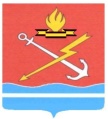 АДМИНИСТРАЦИЯ КИРОВСКОГО ГОРОДСКОГО ПОСЕЛЕНИЯ КИРОВСКОГО МУНИЦИПАЛЬНОГО РАЙОНА ЛЕНИНГРАДСКОЙ ОБЛАСТИП О С Т А Н О В Л Е Н И Еот 17 апреля 2023 года № 465О внесении изменений в постановление администрации Кировского городского поселения Кировского муниципального района Ленинградской области от 15.12.2022 года № 1252 «Об утверждении Административного регламента муниципальной услуги «Присвоение адреса объекту адресации, изменение и аннулирование такого адреса»  и признании утратившим силу постановления администрации МО «Кировск» от 12 апреля 2021 года № 260»В соответствии с Протоколом заседания комиссии по повышению качества и доступности предоставления государственных и муниципальных услуг в Ленинградской области № 24.03.2023 05.2-03-1/2023 от 15.03.2023г., с целью приведения административного регламента предоставления муниципальной услуги в соответствие с законодательством, постановляет:           1. Внести в постановление администрации Кировского городского поселения Кировского муниципального района Ленинградской области от 15 декабря 2022 года № 1252 «Об утверждении Административного регламента муниципальной услуги «Присвоение адреса объекту адресации, изменение и аннулирование такого адреса» и признании утратившим силу постановления администрации МО «Кировск» от 12 апреля 2021 года № 260» (далее – Постановление) следующие изменения:1.1. В абзаце 7 пункта 2.2 приложения к Постановлению слова «или действующим на основании решения указанного органа подведомственным ему федеральным государственным бюджетным учреждением;» заменить словами «или действующей на основании акта Правительства Российской Федерации публично-правовой компанией, созданной в соответствии с Федеральным законом "О публично-правовой компании "Роскадастр", в порядке межведомственного информационного взаимодействия по запросу уполномоченного органа;». 1.2.  абзац 6 пункта 2.5 приложения к Постановлению после слов «от 19 ноября 2014 г. № 1221» дополнить словами «(далее – Правила);».1.3. Пункт 2.7.1 приложения к Постановлению изложить в новой редакции:«2.7.1. Заявитель вправе представить документы (сведения), указанные в пункте 2.7 настоящего регламента, по собственной инициативе.В данном случае документы, указанные в подпунктах "а", "в", "г", "е" и "ж" пункта 2.7 настоящего Регламента, представляемые в уполномоченный орган в форме электронных документов, удостоверяются электронной подписью заявителя (представителя заявителя), вид которой определяется в соответствии с частью 2 статьи 21.1 Федерального закона "Об организации предоставления государственных и муниципальных услуг".Если заявление и документы, указанные в пункте 2.7 настоящего Регламента, представляются заявителем (представителем заявителя) в уполномоченный орган лично, такой орган выдает заявителю или его представителю расписку в получении документов в порядке, предусмотренном пунктом 36 Правил.».2. Настоящее постановление вступает в силу со дня его официального опубликования и подлежит размещению на официальном сайте МО «Кировск».Глава администрации                                                                         О.Н. КротоваРазослано: дело, ННГ, регистр, ОГиЗО 